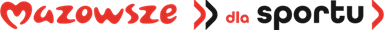 Żyrardów, 02.10.2023 r.ZP.271.2.45.2023.ARINFORMACJA Z OTWARCIA OFERT	Zamawiający na podstawie art. 222 ust. 5 ustawy Prawo zamówień publicznych 
(Dz. U. z 2023 r., poz. 1605 ze zm.), udostępnia informację z otwarcia ofert w postępowaniu 
pn. „Przebudowa boiska przy ul. Waryńskiego 1 w Żyrardowie”. 	W terminie składania ofert tj. do dnia 02.10.2023 r. godz. 13:00 do Zamawiającego wpłynęły 2 oferty. Przed otwarciem ofert podano kwotę, jaką Zamawiający zamierza przeznaczyć na sfinansowanie zamówienia w wysokości 450 000,00 złOfertę złożyli Wykonawcy:(-) Prezydent Miasta ŻyrardowaLucjan Krzysztof Chrzanowskil.p.Wykonawca i adresCena brutto w złotych1.TORAKOL Sp. z o.o., ul. Słoneczna nr 24 A, 
88-200 Radziejów 793 350,002.NOCERO Patryk Zając, ul. Staromiejska 6/10D, 
40-013 Katowice922 500,00